19 декабря 2022 г.                                                                                        № 2198О внесении изменений в Положение о плате, взимаемой с родителей (законных представителей) за присмотр и уход за детьми, осваивающими образовательные программы дошкольного образования в образовательных организациях Предгорного муниципального округа Ставропольского края, утвержденное постановлением администрации Предгорного муниципального округа Ставропольского края от 29 апреля 2021 г. № 917  В соответствии с Федеральным законом от 04 ноября 2022 г. № 419-ФЗ «О внесении изменений в отдельные законодательные акты Российской Федерации», ч. 2 ст. 65 Федерального закона от 29 декабря 2012 г. № 273-ФЗ «Об образовании в Российской Федерации», администрация Предгорного муниципального округа Ставропольского краяПОСТАНОВЛЯЕТ:1. Внести в Положение о плате, взимаемой с родителей (законных представителей) за присмотр и уход за детьми, осваивающими образовательные программы дошкольного образования в образовательных организациях Предгорного муниципального округа Ставропольского края, утвержденное постановлением администрации Предгорного муниципального округа Ставропольского края от 29 апреля 2021 г. № 917 следующие изменения:1.1. в подпункте 5.1. исключить:слова «на территории Ставропольского края»;слова «Ставропольского края» после слов «направленных военным комиссариатом»;1.2. подпункт 5.1. дополнить словами «за детьми граждан, пребывающих в добровольческих формированиях, содействующих выполнению задач, возложенных на Вооруженные Силы Российской Федерации, в период мобилизации, в период действия военного положения, в военное время, при возникновении вооруженных конфликтов, при проведении контртеррористических операций, а также при использовании Вооруженных Сил Российской Федерации за пределами территории Российской Федерации (далее – пребывающие в добровольческих формированиях)»;1.3. абзац 6 подпункт 5.2. изложить в следующей редакции:«- для детей мобилизованных граждан, детей добровольцев и детей, пребывающих в добровольческих формированиях – справка военного комиссариата, справка воинской части или справка добровольческого формирования (отряда) при Министерстве обороны РФ.».2. Разместить настоящее постановление на официальном сайте Предгорного муниципального округа Ставропольского края www.pmosk.ru в информационно – телекоммуникационной сети «Интернет».3. Настоящее постановление вступает в силу со дня его обнародования и распространяется на правоотношения, возникшие с 01 октября 2022 г. Глава Предгорногомуниципального округа    Ставропольского края                                                                  Н.Н. Бондаренко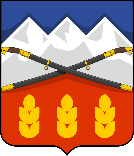 ПОСТАНОВЛЕНИЕАДМИНИСТРАЦИИ ПРЕДГОРНОГО МУНИЦИПАЛЬНОГО ОКРУГАСТАВРОПОЛЬСКОГО КРАЯст. Ессентукская